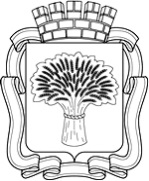 Российская ФедерацияАдминистрация города КанскаКрасноярского краяПОСТАНОВЛЕНИЕ24.04.2014 г.								№ 609Об утверждении технического задания по разработке инвестиционной программы общества с ограниченной ответственностью «Канские Тепловые Сети».В соответствии с Федеральным законом от 27.07.2010 №190 «О теплоснабжении», Постановлением Правительства от 22.10.2012 №1075 «О ценообразовании в сфере теплоснабжения», Решением Канского городского Совета депутатов от 27.01.2011 №14-81 «О Программе комплексного развития систем коммунальной инфраструктуры города Канска на период 2010-2021 годы», руководствуясь ст. ст. 30, 35 Устава города Канска, ПОСТАНОВЛЯЮ:Утвердить техническое задание по разработке инвестиционной программы общества с ограниченной ответственностью «Канские Тепловые Сети» по развитию объектов в сфере теплоснабжения города Канска на 2015 год, согласно приложению №1.Начальнику отдела организационной работы, делопроизводства кадров и муниципальной службы (Н.В. Чудакова) ознакомить генерального директора общества с ограниченной ответственностью «Канские Тепловые Сети» (А.А. Суплик) с настоящим Постановлением под подпись.Консультанту главы города по связям с общественностью отдела организационной работы, делопроизводства, кадров и муниципальной службы администрации г. Канска (Н.И. Никонова) опубликовать настоящее постановление в газете «Официальный Канск» и разместить на официальном сайте муниципального образования город Канск в сети Интернет.Контроль за исполнением настоящего постановления возложить на первого заместителя главы города по вопросам жизнеобеспечения С.Д. Джамана.Настоящее постановление вступает в силу со дня подписания.Глава города Канска								Н.Н. КачанПриложение №1К постановлению администрации г. Канскаот 24.04.2014 г.    № 609ТЕХНИЧЕСКОЕ ЗАДАНИЕпо разработке инвестиционной программы ООО «Канские Тепловые Сети» по развитию объектов в сфере теплоснабжения города Канска на 2015г.Основание для выполнения работФедеральный закон от 27.07.2010 года №190 «О теплоснабжении»;Постановление Правительства РФ от 22.10.2012г. №1075 «О ценообразовании в сфере теплоснабжения»;Решение Канского городского Совета депутатов от 27.01.2011г. №14-81 «О программе комплексного развития систем коммунальной инфраструктуры города Канска на период 2010-2021 годы»;Заказчик: Администрация города КанскаИсполнитель: ООО «Канские Тепловые Сети»Цели и задачи технического задания:Цели:разработка инвестиционной программы ООО «Канские Тепловые Сети» по развитию системы теплоснабжения города Канска;расчет финансовых потребностей, необходимых для реализации данной инвестиционной программы;Задачи:анализ развития системы коммунальной инфраструктуры в соответствии с потребностями жилищного и социального строительства;повышение качества оказываемых услуг;обеспечение подключения вновь строящихся (реконструируемых) объектов недвижимости к объектам теплоснабжения с гарантируемым объемом заявленных мощностей;строительство и реконструкция тепловых сетей, имеющих недостаточную пропускную способность;Основные требования к инвестиционной программе:Инвестиционная программа должна содержать:паспорт инвестиционной программы;цели разработки и реализации инвестиционной программы;задачи разработки и реализации инвестиционной программы;а). анализ существующего состояния системы теплоснабжения;б). план технических мероприятий, направленных на улучшение технических и экономических характеристик системы теплоснабжения;в). объем финансовых потребностей необходимых для реализации мероприятий инвестиционной программы;г). источники финансирования мероприятий;д). предложения о размерах тарифов на подключение к системе теплоснабжения и надбавок к тарифам (в случае финансирования инвестиционной программы с привлечением средств целевых кредитов банков приложить расчет возврата кредитов);сроки разработки инвестиционной программы;сроки реализации инвестиционной программы.Мероприятие программы:Модернизация участка тепломагистрали №4 от ТК-16 до ТК-19 по ул. Гетоева, увеличение диаметра трубопроводов протяженностью 420м с 2Ду 500м. на 2Ду 600мм.Источник финансирования:Источником финансирования для реализации мероприятий инвестиционной программы – являются прибыль отчетного года, ремонтный фонд предприятия, собственные средства учредителя.Ожидаемые результаты:снижение износа основных фондов систем коммунальной инфраструктуры;снижение потерь тепловой энергии в сетях;снижение показателя аварийности систем;увеличение показателя замены основных фондов системы теплоснабжения.Согласование проекта инвестиционной программыРекомендуемый срок разработки программы – 1 месяц после утверждения технического задания. Проект инвестиционной программы подлежит согласованию с администрацией города Канска и дальнейшему утверждению органом регулирования в соответствии с Федеральным законом от 27.07.2010 года №190 «О теплоснабжении»Начальник МКУ «УС и ЖКХ»Администрации г. Канска						П.Н. Иванец